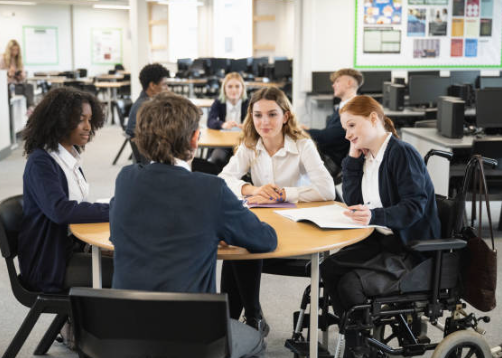 Dod yn Arolygydd Cymheiriaid yn y sector pob oedYn barod i ddechrau eich cais? Cliciwch yma Ynglŷn â’r rôlRydym yn chwilio am uwch arweinwyr mewn ysgolion pob oed i ddod yn Arolygwyr Cymheiriaid ar gyfer y sector. Mae Arolygwyr Cymheiriaid yn rhan allweddol o’n timau arolygu. Os byddwch chi’n cymhwyso fel Arolygydd Cymheiriaid, byddwch yn defnyddio’ch gwybodaeth a’ch medrau i arsylwi sesiynau, siarad â dysgwyr, a chraffu ar samplau o’u gwaith. Byddwch yn cael trafodaethau â rhieni, ac yn defnyddio’ch arsylwadau i ddrafftio adrannau o’r adroddiad arolygu. Mae bod yn arolygydd cymheiriaid yn gyfle ardderchog i weld arfer effeithiol lle mae’n digwydd bob dydd, a mynd â’r enghreifftiau hyn yn ôl i’ch darparwr i gefnogi gwelliant.CymhwystraByddwch yn gallu arolygu trwy gyfrwng y Saesneg a/neu’r Gymraeg, a:bydd gennych chi o leiaf ddwy flynedd o brofiad mewn rôl uwch arweinyddiaeth, (Pennaeth, Dirprwy Bennaeth, Pennaeth Cynorthwyol, Athro â Gofal am UCD);bydd gennych chi o leiaf 5 mlynedd o brofiad addysgu; byddwch chi’n cael cymorth gan eich Pennaeth / Athro â Gofal neu Gadeirydd yr Ymddiriedolwyr, neu’ch Perchennog neu Gadeirydd y Llywodraethwyr (os ydych chi’n Bennaeth / Athro â Gofal eich hun).Rhaid i chi fod yn gweithio yn y sector pob oed ar hyn o bryd i fod yn gymwys ar gyfer y rôl hon.Os ydych chi wedi ymgeisio i fod yn Arolygydd Cymheiriaid ond na chawsoch wahoddiad i’r hyfforddiant, byddem yn hapus i ystyried cais newydd os ydych chi o’r farn fod eich profiad bellach yn bodloni ein gofynion.Dewis a hyfforddiantByddwn yn cysylltu â phawb gyda chanlyniad eu cais yn ystod yr wythnos yn dechrau 29 Ebrill 2024. Bydd yr hyfforddiant ar gael yn Gymraeg ac yn Saesneg, a bydd yn cynnwys:Rhestr ddarllenBydd y rhestr ddarllen hon yn eich helpu i baratoi ar gyfer ail ran yr hyfforddiant ac yn cefnogi’ch datblygiad.Hyfforddiant wyneb yn wynebMae hyn yn cynnwys asesiadau llafar ac ysgrifenedig, a fydd yn cael eu cynnal ar 8-11 Gorffennaf 2023 (yng Nghaerdydd, lleoliad i’w gadarnhau).Arolygiad(au) prawfByddwch yn cael eich defnyddio yn ystod arolygiad asesedig, a bydd yr arolygydd arweiniol yn graddio’ch perfformiad. Mae angen i chi gael gradd A neu B i basioMae hyfforddiant ar gyfer Arolygwyr Cymheiriaid yn rhad ac am ddim, a byddwn ni’n talu am eich costau cynhaliaeth a llety (os ydych chi’n gymwys) yn unol â’n Polisi Teithio a Chynhaliaeth.Gwiriad gan y Gwasanaeth Datgelu a GwaharddOs byddwch yn cael gwahoddiad i’r hyfforddiant, byddwn yn gofyn i chi gael gwiriad gan y Gwasanaeth Datgelu a Gwahardd (GDG). Dylai fod yn dystysgrif gwiriad manylach, heb fod yn fwy na thair oed, a dylai gynnwys y categori gweithlu plant. Bydd angen i chi wirio hyn i ddod yn Arolygydd Cymheiriaid â chofrestriad llawn.DefnyddioRydym yn ceisio defnyddio arolygwyr cymheiriaid dim mwy na thair gwaith y flwyddyn. Pan fyddwch chi’n cymryd rhan mewn arolygiad, byddwn yn talu cyfraniad cyfradd safonol am staff cyflenwi. Byddwn hefyd yn talu eich costau teithio a chynhaliaeth.  Bob blwyddyn, rydym yn gwahodd yr holl Arolygwyr Cymheiriaid i fynychu hyfforddiant diweddaru yn nhymor yr haf; rhaid i chi fynychu’r hyfforddiant hwn i barhau fel arolygydd cymheiriaid. Ni chodir tâl am yr hyfforddiant, ond ni allwn dalu costau staff cyflenwi na chostau teithio a chynhaliaeth.Sut i ymgeisioFfurflen gais ar-lein: Cliciwch ymaDyddiad cau: 10am ddydd Gwener, 12 Ebrill 2024Byddwn yn cysylltu â phawb gyda chanlyniad eu cais yn ystod yr wythnos yn dechrau 29 Ebrill 2024.Mae unrhyw feysydd wedi’u marcio â * yn orfodol, felly ni fyddwch yn gallu cyflwyno’r ffurflen heb roi ymateb ar gyfer y meysydd hyn. Os nad ydynt yn berthnasol i chi, rhowch ‘Dd/b’.Manylion cyswlltMae’r pecyn hwn yn cynnwys yr holl wybodaeth sydd ei hangen am y rôl a’r broses ymgeisio, ond os oes gennych chi unrhyw gwestiynau, anfonwch neges e-bost atom: digwyddiadau@estyn.llyw.cymru neu ffoniwch ni ar 02920 44 6510.Os hoffech chi drafod y rolau a amlinellir uchod cyn gwneud cais, cysylltwch â Catherine Evans, Cyfarwyddwr Cynorthwyol ar 02920 4446311.Edrychwn ymlaen at dderbyn eich cais.